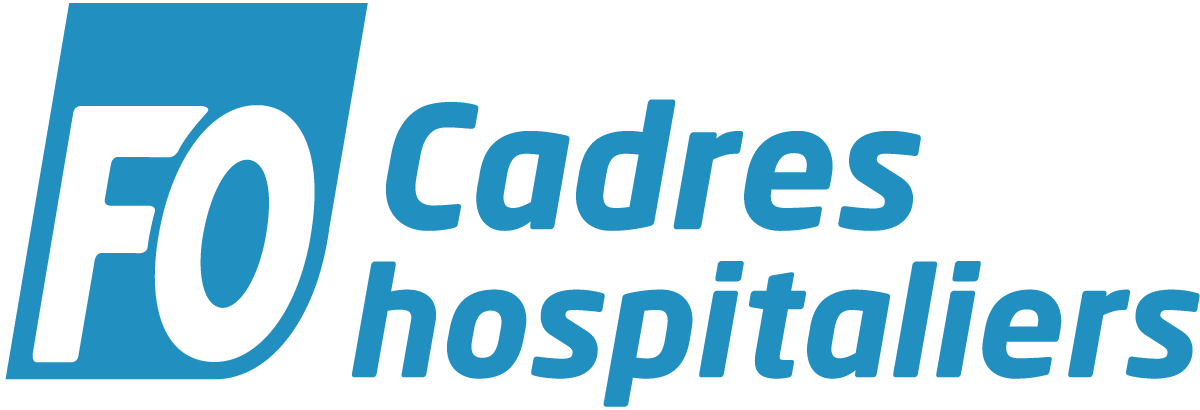 ASSEMBLEE GENERALE DU CHFOLe mercredi 5 avril 2023 à 9hCOUPON REPONSE A RETOURNER IMPERATIVEMENTAVANT LE 10 mars 2023NOM………………………………………………………………………………………………Prénom…………………………………………………………………………………………Région ………………………………………………………………………………………Mail…………………………………………………………………………………………………Participera à l’Assemblée générale du 5 avril 2023Oui □Non □Participera au repas fraternel du 4 avril 2023 (20h30)Oui □Non □A retourner à permanence@chfo.orgOu à la permanence syndicale : 14 rue de Vésale 75005 PARIS